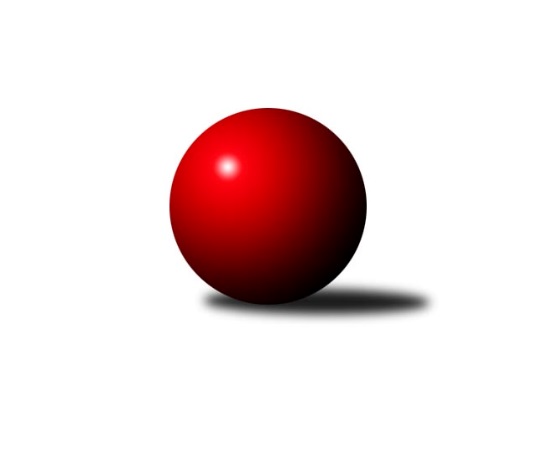 Č.9Ročník 2017/2018	18.11.2017Nejlepšího výkonu v tomto kole: 3350 dosáhlo družstvo: TJ Sokol Šanov 3. KLM D 2017/2018Výsledky 9. kolaSouhrnný přehled výsledků:KK Slovan Rosice B	- TJ Sokol Šanov 	2:6	3320:3350	11.0:13.0	18.11.SK Baník Ratiškovice	- TJ Centropen Dačice B	6:2	3304:3169	17.0:7.0	18.11.TJ Sokol Husovice C	- TJ Sokol Mistřín 	7:1	3164:3107	13.0:11.0	18.11.TJ Sokol Slavonice A	- TJ Lokomotiva České Budějovice 	2:6	3192:3316	9.5:14.5	18.11.KK Slavoj Žirovnice 	- SK Podlužan Prušánky 	5:3	3319:3192	14.0:10.0	18.11.TJ Slovan Kamenice nad Lipou	- TJ BOPO Třebíč	7:1	3249:3192	15.5:8.5	18.11.Tabulka družstev:	1.	TJ Slovan Kamenice nad Lipou	9	9	0	0	61.0 : 11.0 	139.0 : 77.0 	 3287	18	2.	KK Slavoj Žirovnice	9	7	0	2	45.0 : 27.0 	117.0 : 99.0 	 3220	14	3.	TJ Sokol Šanov	9	7	0	2	44.0 : 28.0 	118.5 : 97.5 	 3265	14	4.	TJ Lokomotiva České Budějovice	9	6	0	3	45.5 : 26.5 	119.0 : 97.0 	 3253	12	5.	SK Podlužan Prušánky	9	4	1	4	36.5 : 35.5 	107.0 : 109.0 	 3247	9	6.	SK Baník Ratiškovice	9	4	1	4	36.0 : 36.0 	109.5 : 106.5 	 3192	9	7.	TJ Centropen Dačice B	9	4	0	5	36.0 : 36.0 	103.0 : 113.0 	 3282	8	8.	TJ Sokol Slavonice A	9	3	1	5	30.0 : 42.0 	100.0 : 116.0 	 3189	7	9.	TJ Sokol Husovice C	9	3	0	6	31.0 : 41.0 	107.0 : 109.0 	 3243	6	10.	TJ BOPO Třebíč	9	3	0	6	28.0 : 44.0 	88.5 : 127.5 	 3196	6	11.	TJ Sokol Mistřín	9	1	2	6	25.0 : 47.0 	105.5 : 110.5 	 3198	4	12.	KK Slovan Rosice B	9	0	1	8	14.0 : 58.0 	82.0 : 134.0 	 3161	1Podrobné výsledky kola:	 KK Slovan Rosice B	3320	2:6	3350	TJ Sokol Šanov 	Stanislav Žáček	143 	 132 	 136 	145	556 	 4:0 	 474 	 112	129 	 117	116	Jiří Staník *1	Michal Hrdlička	161 	 138 	 147 	150	596 	 4:0 	 550 	 147	127 	 139	137	Stanislav Červenka	Miroslav Ptáček	126 	 138 	 128 	150	542 	 1:3 	 559 	 121	145 	 142	151	Tomáš Červenka	Milan Bělíček *2	133 	 134 	 142 	119	528 	 1:3 	 557 	 146	143 	 134	134	Milan Volf	Petr Špatný	142 	 138 	 140 	133	553 	 0:4 	 632 	 148	170 	 155	159	Petr Mika	Ľubomír Kalakaj	144 	 117 	 147 	137	545 	 1:3 	 578 	 120	150 	 154	154	Aleš Procházkarozhodčí: střídání: *1 od 40. hodu Pavel Martínek, *2 od 61. hodu Karel PlagaNejlepší výkon utkání: 632 - Petr Mika	 SK Baník Ratiškovice	3304	6:2	3169	TJ Centropen Dačice B	Aleš Zálešák	151 	 156 	 140 	153	600 	 3:1 	 564 	 143	143 	 122	156	Jiří Malínek	Michal Tušl	142 	 130 	 150 	137	559 	 4:0 	 519 	 134	126 	 138	121	Vlastimil Musel	Dominik Schüller	147 	 109 	 117 	132	505 	 2:2 	 513 	 138	130 	 125	120	Lukáš Prkna	Václav Podéšť	134 	 122 	 127 	133	516 	 2:2 	 524 	 123	113 	 153	135	Petr Semorád	Viktor Výleta	142 	 144 	 129 	139	554 	 3:1 	 511 	 127	114 	 110	160	Stanislav Dvořák	Pavel Holomek	128 	 151 	 160 	131	570 	 3:1 	 538 	 124	141 	 125	148	Lukáš Křížekrozhodčí: Nejlepší výkon utkání: 600 - Aleš Zálešák	 TJ Sokol Husovice C	3164	7:1	3107	TJ Sokol Mistřín 	Radim Meluzín *1	124 	 102 	 137 	133	496 	 2:2 	 517 	 133	139 	 117	128	Marek Ingr	Marek Rozsíval	131 	 145 	 140 	123	539 	 3:1 	 491 	 122	104 	 143	122	Jakub Cizler	Tomáš Válka	129 	 122 	 134 	141	526 	 2:2 	 514 	 135	144 	 100	135	Luděk Svozil	Martin Gabrhel	127 	 140 	 141 	125	533 	 2:2 	 531 	 133	128 	 136	134	Radim Pešl	Dalibor Dvorník	140 	 121 	 149 	116	526 	 2:2 	 519 	 135	124 	 134	126	Zbyněk Bábíček	Lukáš Chadim	138 	 131 	 135 	140	544 	 2:2 	 535 	 115	143 	 157	120	Radek Blaharozhodčí: střídání: *1 od 61. hodu Igor SedlákNejlepší výkon utkání: 544 - Lukáš Chadim	 TJ Sokol Slavonice A	3192	2:6	3316	TJ Lokomotiva České Budějovice 	Láďa Chalupa	126 	 133 	 165 	119	543 	 1.5:2.5 	 560 	 140	133 	 142	145	Tomáš Reban	Miroslav Bartoška *1	131 	 116 	 135 	122	504 	 0:4 	 564 	 139	140 	 151	134	Martin Voltr	Rudolf Borovský	155 	 134 	 122 	122	533 	 2:2 	 562 	 141	132 	 141	148	Jiří Reban	Jiří Ondrák ml.	143 	 137 	 125 	125	530 	 2.5:1.5 	 519 	 128	137 	 132	122	Pavel Černý	Jiří Svoboda	110 	 141 	 124 	152	527 	 1.5:2.5 	 571 	 141	134 	 144	152	Zdeněk Kamiš	Jiří Matoušek	141 	 155 	 127 	132	555 	 2:2 	 540 	 127	124 	 145	144	Jan Sýkorarozhodčí: střídání: *1 od 61. hodu Zdeněk HolubNejlepší výkon utkání: 571 - Zdeněk Kamiš	 KK Slavoj Žirovnice 	3319	5:3	3192	SK Podlužan Prušánky 	Patrik Solař	125 	 124 	 132 	132	513 	 0:4 	 540 	 140	126 	 136	138	Jan Zálešák	Jakub Kožich	123 	 143 	 135 	140	541 	 1:3 	 529 	 124	144 	 141	120	ml. Esterka	David Švéda	161 	 133 	 136 	152	582 	 4:0 	 528 	 135	128 	 122	143	Lukáš Hlavinka	František Kožich	132 	 140 	 147 	131	550 	 4:0 	 501 	 122	121 	 140	118	Dominik Fojtík *1	Pavel Ryšavý	135 	 138 	 142 	135	550 	 1:3 	 579 	 143	147 	 135	154	Zdeněk Zálešák	Libor Kočovský	147 	 150 	 135 	151	583 	 4:0 	 515 	 138	128 	 128	121	Vojtěch Novákrozhodčí: střídání: *1 od 61. hodu Stanislav ZálešákNejlepší výkon utkání: 583 - Libor Kočovský	 TJ Slovan Kamenice nad Lipou	3249	7:1	3192	TJ BOPO Třebíč	Jakub Ouhel	145 	 146 	 133 	150	574 	 4:0 	 524 	 142	123 	 115	144	Daniel Malý	Lukáš Dúška	126 	 130 	 138 	135	529 	 1:3 	 578 	 120	137 	 149	172	ml. Šplíchal	Milan Podhradský	122 	 143 	 125 	141	531 	 2:2 	 528 	 130	131 	 137	130	Bohumil Drápela	David Dúška	144 	 136 	 138 	129	547 	 3:1 	 554 	 142	134 	 130	148	František Jakoubek	Petr Šindelář	131 	 125 	 117 	141	514 	 2.5:1.5 	 491 	 111	126 	 117	137	Filip Šupčík	Pavel Ježek	148 	 149 	 126 	131	554 	 3:1 	 517 	 130	127 	 131	129	Pavel Šplíchal st.rozhodčí: Nejlepší výkon utkání: 578 - ml. ŠplíchalPořadí jednotlivců:	jméno hráče	družstvo	celkem	plné	dorážka	chyby	poměr kuž.	Maximum	1.	Petr Mika 	TJ Sokol Šanov 	592.36	379.5	212.8	1.6	5/5	(632)	2.	Jakub Ouhel 	TJ Slovan Kamenice nad Lipou	578.28	373.3	205.0	1.5	5/5	(600)	3.	Jiří Malínek 	TJ Centropen Dačice B	575.75	372.1	203.6	3.3	6/6	(617)	4.	Jakub Kožich 	KK Slavoj Žirovnice 	570.40	372.0	198.5	3.0	5/5	(590)	5.	Marek Rozsíval 	TJ Sokol Husovice C	564.87	372.3	192.6	3.6	5/5	(592)	6.	Michal Hrdlička 	KK Slovan Rosice B	561.75	372.3	189.5	3.5	4/5	(596)	7.	Zdeněk Kamiš 	TJ Lokomotiva České Budějovice 	557.71	369.4	188.3	3.0	6/6	(587)	8.	Karel Dúška 	TJ Slovan Kamenice nad Lipou	556.55	371.7	184.9	3.4	5/5	(594)	9.	Lukáš Chadim 	TJ Sokol Husovice C	556.15	374.2	182.0	3.7	5/5	(575)	10.	Bohumil Drápela 	TJ BOPO Třebíč	555.71	365.0	190.7	2.8	7/7	(590)	11.	Dominik Fojtík 	SK Podlužan Prušánky 	555.15	378.1	177.1	4.7	5/6	(611)	12.	Lukáš Prkna 	TJ Centropen Dačice B	554.80	373.1	181.7	5.7	5/6	(617)	13.	Jiří Matoušek 	TJ Sokol Slavonice A	552.69	372.9	179.8	3.2	4/5	(583)	14.	Zdeněk Zálešák 	SK Podlužan Prušánky 	552.38	367.9	184.5	3.0	6/6	(596)	15.	Jiří Svoboda 	TJ Sokol Slavonice A	551.65	366.9	184.8	3.6	5/5	(579)	16.	Petr Šindelář 	TJ Slovan Kamenice nad Lipou	549.75	372.0	177.8	6.1	4/5	(600)	17.	Lukáš Křížek 	TJ Centropen Dačice B	549.71	373.3	176.4	5.3	6/6	(587)	18.	Jiří Reban 	TJ Lokomotiva České Budějovice 	548.21	367.7	180.5	4.5	6/6	(573)	19.	Karel Kunc 	TJ Centropen Dačice B	547.45	361.5	186.0	2.9	5/6	(562)	20.	Viktor Výleta 	SK Baník Ratiškovice	546.76	357.8	189.0	3.7	5/5	(607)	21.	ml. Šplíchal 	TJ BOPO Třebíč	546.25	370.3	175.9	6.7	6/7	(578)	22.	Jan Zálešák 	SK Podlužan Prušánky 	546.17	364.8	181.4	3.5	6/6	(564)	23.	Miroslav Mátl 	TJ BOPO Třebíč	546.00	370.1	175.9	2.1	5/7	(584)	24.	Stanislav Žáček 	KK Slovan Rosice B	545.75	363.1	182.6	3.0	4/5	(575)	25.	Aleš Procházka 	TJ Sokol Šanov 	545.68	370.0	175.7	3.6	5/5	(592)	26.	Libor Kočovský 	KK Slavoj Žirovnice 	545.20	365.5	179.7	3.4	5/5	(609)	27.	Michal Tušl 	SK Baník Ratiškovice	545.00	366.3	178.8	5.0	4/5	(602)	28.	Aleš Zálešák 	SK Baník Ratiškovice	544.56	365.0	179.6	6.9	5/5	(600)	29.	Lukáš Dúška 	TJ Slovan Kamenice nad Lipou	544.52	365.5	179.0	4.8	5/5	(596)	30.	Lukáš Hlavinka 	SK Podlužan Prušánky 	543.63	366.2	177.4	3.5	6/6	(573)	31.	Zbyněk Bábíček 	TJ Sokol Mistřín 	542.40	365.1	177.3	5.5	5/6	(580)	32.	František Jakoubek 	TJ BOPO Třebíč	542.11	365.2	176.9	5.0	6/7	(576)	33.	Tomáš Reban 	TJ Lokomotiva České Budějovice 	542.06	366.8	175.3	6.0	6/6	(567)	34.	Martin Voltr 	TJ Lokomotiva České Budějovice 	542.04	361.6	180.4	3.2	6/6	(569)	35.	Milan Volf 	TJ Sokol Šanov 	542.00	359.9	182.1	3.8	4/5	(566)	36.	Tomáš Červenka 	TJ Sokol Šanov 	541.15	365.2	176.0	6.3	4/5	(585)	37.	Zbyněk Cízler 	TJ Sokol Mistřín 	540.08	362.1	178.0	3.8	4/6	(567)	38.	David Dúška 	TJ Slovan Kamenice nad Lipou	539.80	367.0	172.8	4.1	5/5	(592)	39.	Radim Pešl 	TJ Sokol Mistřín 	539.56	364.2	175.4	6.7	6/6	(554)	40.	Vlastimil Musel 	TJ Centropen Dačice B	538.81	362.0	176.8	8.5	4/6	(582)	41.	Dalibor Dvorník 	TJ Sokol Husovice C	538.13	361.6	176.6	4.0	4/5	(558)	42.	Pavel Černý 	TJ Lokomotiva České Budějovice 	537.21	364.7	172.5	5.5	6/6	(561)	43.	Michal Stieranka 	TJ Sokol Šanov 	536.25	357.0	179.3	6.8	4/5	(610)	44.	Luděk Svozil 	TJ Sokol Mistřín 	536.08	366.3	169.8	3.0	6/6	(571)	45.	Martin Gabrhel 	TJ Sokol Husovice C	536.06	371.4	164.7	8.8	4/5	(556)	46.	Pavel Holomek 	SK Baník Ratiškovice	535.75	359.8	176.0	7.0	4/5	(570)	47.	Vojtěch Novák 	SK Podlužan Prušánky 	535.13	362.2	172.9	4.8	6/6	(563)	48.	Pavel Ryšavý 	KK Slavoj Žirovnice 	534.80	365.4	169.4	4.8	5/5	(587)	49.	Petr Semorád 	TJ Centropen Dačice B	534.73	358.0	176.7	7.3	5/6	(569)	50.	David Švéda 	KK Slavoj Žirovnice 	534.64	358.2	176.4	4.0	5/5	(601)	51.	Radim Meluzín 	TJ Sokol Husovice C	533.42	362.6	170.8	5.6	4/5	(557)	52.	ml. Esterka 	SK Podlužan Prušánky 	533.25	371.1	162.1	5.9	4/6	(556)	53.	Patrik Solař 	KK Slavoj Žirovnice 	532.25	365.2	167.1	6.6	4/5	(559)	54.	Radek Blaha 	TJ Sokol Mistřín 	531.90	369.6	162.3	6.9	5/6	(553)	55.	Miroslav Bartoška 	TJ Sokol Slavonice A	531.42	367.8	163.6	7.7	4/5	(573)	56.	Miroslav Ptáček 	KK Slovan Rosice B	530.60	361.5	169.2	5.7	4/5	(560)	57.	Jan Sýkora 	TJ Lokomotiva České Budějovice 	527.00	363.1	164.0	6.3	5/6	(540)	58.	Rudolf Borovský 	TJ Sokol Slavonice A	525.67	350.7	174.9	5.2	5/5	(545)	59.	Petr Špatný 	KK Slovan Rosice B	525.67	359.2	166.5	5.3	5/5	(553)	60.	Jiří Staník 	TJ Sokol Šanov 	524.38	348.3	176.1	4.8	4/5	(576)	61.	Dominik Schüller 	SK Baník Ratiškovice	523.95	354.1	169.9	7.9	4/5	(554)	62.	Pavel Blažek 	TJ Sokol Slavonice A	521.69	356.9	164.8	6.0	4/5	(541)	63.	Filip Šupčík 	TJ BOPO Třebíč	520.50	365.5	155.0	7.4	5/7	(566)	64.	Stanislav Dvořák 	TJ Centropen Dačice B	519.38	348.5	170.9	10.1	4/6	(551)	65.	Jakub Cizler 	TJ Sokol Mistřín 	518.67	357.9	160.8	6.2	6/6	(555)	66.	Václav Podéšť 	SK Baník Ratiškovice	511.48	348.6	162.9	6.4	5/5	(577)	67.	Miroslav Čekal 	KK Slavoj Žirovnice 	511.25	357.1	154.2	11.2	4/5	(550)	68.	Ľubomír Kalakaj 	KK Slovan Rosice B	509.00	348.5	160.5	9.4	4/5	(545)	69.	Pavel Šplíchal  st.	TJ BOPO Třebíč	507.36	349.1	158.2	8.0	7/7	(557)		Petr Streubel  st.	KK Slovan Rosice B	570.00	349.0	221.0	3.0	1/5	(570)		Petr Janák 	TJ Centropen Dačice B	562.00	366.0	196.0	3.0	1/6	(562)		Martin Fiala 	TJ Sokol Mistřín 	562.00	373.0	189.0	3.0	1/6	(562)		Tomáš Válka 	TJ Sokol Husovice C	562.00	376.9	185.1	4.3	3/5	(576)		Pavel Ježek 	TJ Slovan Kamenice nad Lipou	560.80	360.8	200.0	4.1	3/5	(600)		Petr Bakaj 	TJ Sokol Šanov 	551.25	364.3	187.0	6.3	2/5	(579)		Vladimír Dřevo 	TJ BOPO Třebíč	550.00	384.0	166.0	6.0	1/7	(550)		Láďa Chalupa 	TJ Sokol Slavonice A	546.50	342.5	204.0	6.0	1/5	(550)		Jakub Tomančák 	SK Baník Ratiškovice	544.50	376.0	168.5	5.5	2/5	(574)		Pavel Švec 	TJ BOPO Třebíč	543.00	360.0	183.0	11.0	1/7	(543)		Petr Kesjár 	TJ Sokol Šanov 	541.00	376.0	165.0	8.0	1/5	(541)		Jiří Ondrák  ml.	TJ Sokol Slavonice A	538.22	365.4	172.8	6.9	3/5	(548)		Zdeněk Sedláček 	TJ Sokol Mistřín 	535.00	360.0	175.0	6.0	1/6	(535)		Milan Podhradský 	TJ Slovan Kamenice nad Lipou	528.50	367.5	161.0	4.5	2/5	(531)		Kamil Polomski 	TJ BOPO Třebíč	526.00	360.0	166.0	4.0	1/7	(526)		Michal Klvaňa 	KK Slovan Rosice B	525.67	358.8	166.8	9.8	3/5	(537)		Kamil Ondroušek 	KK Slovan Rosice B	524.50	352.5	172.0	8.0	2/5	(533)		Daniel Malý 	TJ BOPO Třebíč	524.00	357.0	167.0	7.0	1/7	(524)		Václav Klojda  ml.	TJ Lokomotiva České Budějovice 	521.50	351.0	170.5	4.5	2/6	(522)		Stanislav Červenka 	TJ Sokol Šanov 	519.00	366.3	152.7	8.3	3/5	(550)		Zdeněk Holub 	TJ Sokol Slavonice A	513.78	348.2	165.6	5.0	3/5	(548)		Karel Plaga 	KK Slovan Rosice B	513.67	364.0	149.7	8.3	2/5	(536)		Marek Ingr 	TJ Sokol Mistřín 	513.50	347.0	166.5	5.5	2/6	(517)		Michal Dostál 	TJ Sokol Slavonice A	513.50	349.0	164.5	5.5	1/5	(540)		Milan Bělíček 	KK Slovan Rosice B	513.33	356.0	157.3	7.2	2/5	(557)		Petr Trusina 	TJ Sokol Husovice C	512.83	357.8	155.0	10.0	3/5	(533)		František Kožich 	KK Slavoj Žirovnice 	510.67	351.6	159.1	7.3	3/5	(550)		Igor Sedlák 	TJ Sokol Husovice C	509.83	367.3	142.5	7.3	2/5	(546)		Luděk Vacenovský 	SK Baník Ratiškovice	503.50	337.5	166.0	8.0	2/5	(504)		Stanislav Zálešák 	SK Podlužan Prušánky 	503.00	360.0	143.0	6.5	2/6	(516)		Jan Grygar 	TJ BOPO Třebíč	492.00	335.0	157.0	12.0	3/7	(523)		Kamil Hlavizňa 	KK Slovan Rosice B	492.00	339.0	153.0	10.0	1/5	(492)		Radek Horák 	TJ Sokol Mistřín 	483.00	326.0	157.0	4.0	1/6	(483)Sportovně technické informace:Starty náhradníků:registrační číslo	jméno a příjmení 	datum startu 	družstvo	číslo startu14016	František Jakoubek	18.11.2017	TJ BOPO Třebíč	8x7232	Zdeněk Zálešák	18.11.2017	SK Podlužan Prušánky 	9x1512	Pavel Černý	18.11.2017	TJ Lokomotiva České Budějovice 	9x22721	Dominik Schüller	18.11.2017	SK Baník Ratiškovice	8x13881	Jiří Staník	18.11.2017	TJ Sokol Šanov 	6x15038	Lukáš Hlavinka	18.11.2017	SK Podlužan Prušánky 	9x15793	Aleš Zálešák	18.11.2017	SK Baník Ratiškovice	9x5761	Pavel Ježek	18.11.2017	TJ Slovan Kamenice nad Lipou	8x18302	Michal Hrdlička	18.11.2017	KK Slovan Rosice B	8x12607	Lukáš Chadim	18.11.2017	TJ Sokol Husovice C	9x11624	Stanislav Žáček	18.11.2017	KK Slovan Rosice B	5x16620	Ľubomír Kalakaj	18.11.2017	KK Slovan Rosice B	6x18744	Dalibor Dvorník	18.11.2017	TJ Sokol Husovice C	9x20267	Michal Tušl	18.11.2017	SK Baník Ratiškovice	7x18353	Petr Semorád	18.11.2017	TJ Centropen Dačice B	7x20277	Vlastimil Musel	18.11.2017	TJ Centropen Dačice B	8x22907	Stanislav Dvořák	18.11.2017	TJ Centropen Dačice B	5x20278	Lukáš Křížek	18.11.2017	TJ Centropen Dačice B	9x3100	Jiří Svoboda	18.11.2017	TJ Sokol Slavonice A	8x4989	Miroslav Bartoška	18.11.2017	TJ Sokol Slavonice A	9x10975	Jiří Ondrák ml.	18.11.2017	TJ Sokol Slavonice A	7x11731	Zdeněk Holub	18.11.2017	TJ Sokol Slavonice A	7x3085	Rudolf Borovský	18.11.2017	TJ Sokol Slavonice A	7x20775	David Švéda	18.11.2017	KK Slavoj Žirovnice 	9x20196	Patrik Solař	18.11.2017	KK Slavoj Žirovnice 	7x3021	František Kožich	18.11.2017	KK Slavoj Žirovnice 	6x11534	Petr Mika	18.11.2017	TJ Sokol Šanov 	9x19575	Lukáš Prkna	18.11.2017	TJ Centropen Dačice B	8x6397	Jiří Malínek	18.11.2017	TJ Centropen Dačice B	9x22305	Lukáš Dúška	18.11.2017	TJ Slovan Kamenice nad Lipou	9x19352	Jakub Ouhel	18.11.2017	TJ Slovan Kamenice nad Lipou	9x19457	Petr Šindelář	18.11.2017	TJ Slovan Kamenice nad Lipou	9x3043	Milan Podhradský	18.11.2017	TJ Slovan Kamenice nad Lipou	4x19305	Marek Ingr	18.11.2017	TJ Sokol Mistřín 	5x19306	Jakub Cizler	18.11.2017	TJ Sokol Mistřín 	9x24793	Martin Gabrhel	18.11.2017	TJ Sokol Husovice C	9x18086	Jan Sýkora	18.11.2017	TJ Lokomotiva České Budějovice 	8x1517	Jiří Reban	18.11.2017	TJ Lokomotiva České Budějovice 	9x15816	Tomáš Válka	18.11.2017	TJ Sokol Husovice C	5x22326	Dominik Fojtík	18.11.2017	SK Podlužan Prušánky 	9x18757	Stanislav Esterka	18.11.2017	SK Podlužan Prušánky 	7x21792	Jan Zálešák	18.11.2017	SK Podlužan Prušánky 	8x7231	Stanislav Zálešák	18.11.2017	SK Podlužan Prušánky 	3x18089	Radim Pešl	18.11.2017	TJ Sokol Mistřín 	9x19599	Pavel Šplíchal	18.11.2017	TJ BOPO Třebíč	7x7422	Bohumil Drápela	18.11.2017	TJ BOPO Třebíč	9x8225	Karel Plaga	18.11.2017	KK Slovan Rosice B	6x9798	Petr Špatný	18.11.2017	KK Slovan Rosice B	7x24604	Daniel Malý	18.11.2017	TJ BOPO Třebíč	1x8912	Luděk Svozil	18.11.2017	TJ Sokol Mistřín 	9x19085	Marek Rozsíval	18.11.2017	TJ Sokol Husovice C	9x21883	Tomáš Reban	18.11.2017	TJ Lokomotiva České Budějovice 	8x22055	Tomáš Červenka	18.11.2017	TJ Sokol Šanov 	8x7176	Pavel Holomek	18.11.2017	SK Baník Ratiškovice	8x17307	Filip Šupčík	18.11.2017	TJ BOPO Třebíč	7x8803	Pavel Šplíchal st.	18.11.2017	TJ BOPO Třebíč	9x14656	Libor Kočovský	18.11.2017	KK Slavoj Žirovnice 	9x21662	Jiří Matoušek	18.11.2017	TJ Sokol Slavonice A	8x14417	Pavel Ryšavý	18.11.2017	KK Slavoj Žirovnice 	8x7335	Miroslav Ptáček	18.11.2017	KK Slovan Rosice B	10x23902	Ladislav Chalupa	18.11.2017	TJ Sokol Slavonice A	2x14304	Zbyněk Bábíček	18.11.2017	TJ Sokol Mistřín 	8x23876	Milan Volf	18.11.2017	TJ Sokol Šanov 	6x23813	Igor Sedlák	18.11.2017	TJ Sokol Husovice C	7x18134	Jakub Kožich	18.11.2017	KK Slavoj Žirovnice 	8x17426	Milan Bělíček	18.11.2017	KK Slovan Rosice B	6x10156	Václav Podéšť	18.11.2017	SK Baník Ratiškovice	9x20790	Vojtěch Novák	18.11.2017	SK Podlužan Prušánky 	9x17105	Radek Blaha	18.11.2017	TJ Sokol Mistřín 	7x16171	Zdeněk Kamiš	18.11.2017	TJ Lokomotiva České Budějovice 	9x13220	Viktor Výleta	18.11.2017	SK Baník Ratiškovice	9x19492	David Dúška	18.11.2017	TJ Slovan Kamenice nad Lipou	9x20840	Radim Meluzín	18.11.2017	TJ Sokol Husovice C	8x7370	Stanislav Červenka	18.11.2017	TJ Sokol Šanov 	4x23315	Pavel Martinek	18.11.2017	TJ Sokol Šanov 	1x12359	Aleš Procházka	18.11.2017	TJ Sokol Šanov 	9x4631	Martin Voltr	18.11.2017	TJ Lokomotiva České Budějovice 	9x
Hráči dopsaní na soupisku:registrační číslo	jméno a příjmení 	datum startu 	družstvo	Program dalšího kola:10. kolo25.11.2017	so	9:00	KK Slovan Rosice B - TJ BOPO Třebíč	25.11.2017	so	10:00	TJ Lokomotiva České Budějovice  - TJ Centropen Dačice B	25.11.2017	so	10:00	SK Baník Ratiškovice - TJ Sokol Šanov 	25.11.2017	so	11:30	TJ Sokol Husovice C - SK Podlužan Prušánky 	25.11.2017	so	13:30	TJ Sokol Slavonice A - TJ Sokol Mistřín 	25.11.2017	so	14:00	KK Slavoj Žirovnice  - TJ Slovan Kamenice nad Lipou	Nejlepší šestka kola - absolutněNejlepší šestka kola - absolutněNejlepší šestka kola - absolutněNejlepší šestka kola - absolutněNejlepší šestka kola - dle průměru kuželenNejlepší šestka kola - dle průměru kuželenNejlepší šestka kola - dle průměru kuželenNejlepší šestka kola - dle průměru kuželenNejlepší šestka kola - dle průměru kuželenPočetJménoNázev týmuVýkonPočetJménoNázev týmuPrůměr (%)Výkon6xPetr MikaŠanov6326xPetr MikaŠanov119.816321xAleš ZálešákRatiškovice6003xMichal HrdličkaRosice B112.995963xMichal HrdličkaRosice B5961xAleš ZálešákRatiškovice111.296003xLibor KočovskýŽirovnice 5831xAleš ProcházkaŠanov109.575783xDavid ŠvédaŽirovnice 5823xLibor KočovskýŽirovnice 109.165834xZdeněk ZálešákPrušánky5793xDavid ŠvédaŽirovnice 108.97582